中國文化大學教育部高教深耕計畫計畫成果紀錄表子計畫USR Hub 陶瓷產業人才培力計畫USR Hub 陶瓷產業人才培力計畫具體作法陶瓷推廣陶瓷推廣主題親子陶瓷推廣工作坊親子陶瓷推廣工作坊內容（活動內容簡述/執行成效）主辦單位：化工與材料工程學系活動日期：111年11月12日09:00~12:00活動地點：桃源國小 105教室主 講 者：李佳靜參與人數： 23 人（教師 1  人、學生 11 人、行政人員   人、校外  11人）內    容：透過捏出一棟房子讓學生學習使用工具以及坯體接合的方式，先將陶土用擀麵棍攤平後，使用長條物壓出井字，再將右上、右下、左下、左上使用針棒劃開分離，再將多餘的部分去除，再把上下左右的方格往上折，在使用泥漿接合，就完成房子的主結構了，接著使用多餘的部分去組合成房子的屋頂。執行成效：用捏出一棟房子的方式，讓學生們學習使用陶土工具，學習坯體跟坯體之間接合的方式，使作品可以送進窯爐進行燒結，也讓學生了解捏陶跟捏黏土的差別。主辦單位：化工與材料工程學系活動日期：111年11月12日09:00~12:00活動地點：桃源國小 105教室主 講 者：李佳靜參與人數： 23 人（教師 1  人、學生 11 人、行政人員   人、校外  11人）內    容：透過捏出一棟房子讓學生學習使用工具以及坯體接合的方式，先將陶土用擀麵棍攤平後，使用長條物壓出井字，再將右上、右下、左下、左上使用針棒劃開分離，再將多餘的部分去除，再把上下左右的方格往上折，在使用泥漿接合，就完成房子的主結構了，接著使用多餘的部分去組合成房子的屋頂。執行成效：用捏出一棟房子的方式，讓學生們學習使用陶土工具，學習坯體跟坯體之間接合的方式，使作品可以送進窯爐進行燒結，也讓學生了解捏陶跟捏黏土的差別。活動照片(檔案大小以不超過2M為限) 活動照片電子檔名稱(請用英數檔名)活動照片內容說明(每張20字內)活動照片(檔案大小以不超過2M為限) 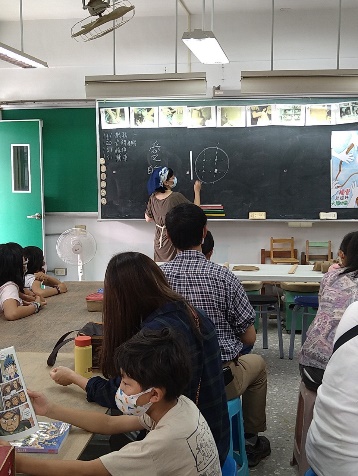 實作前的講解活動照片(檔案大小以不超過2M為限) 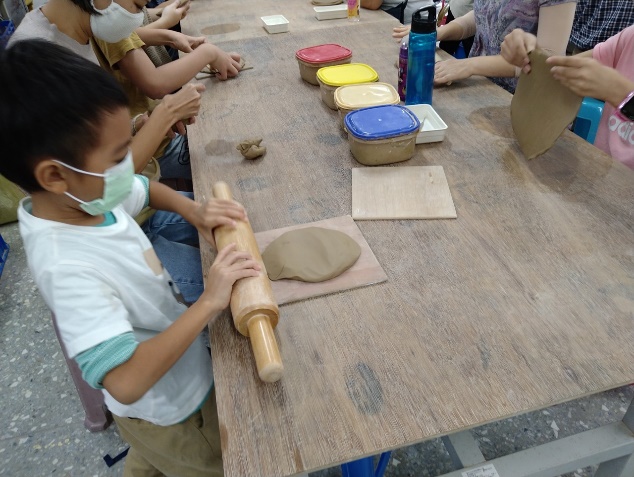 學生用擀麵棍將陶土桿平活動照片(檔案大小以不超過2M為限) 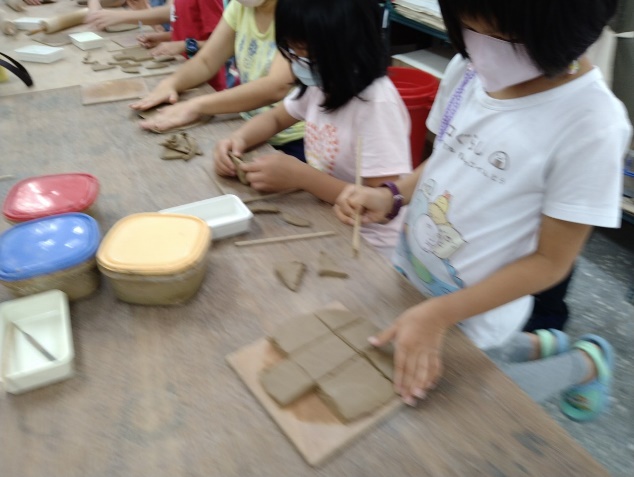 用工具將多餘的部分去除活動照片(檔案大小以不超過2M為限) 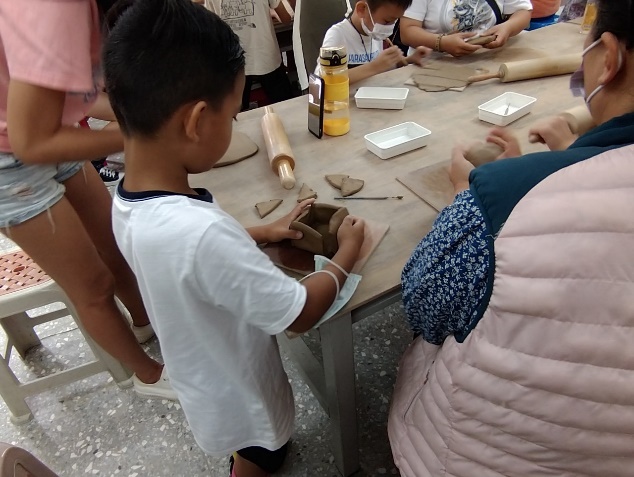 將房子的牆壁黏接在一起活動照片(檔案大小以不超過2M為限) 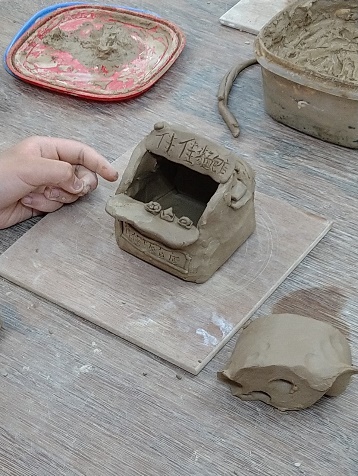 完成後的成品之一